REJON IV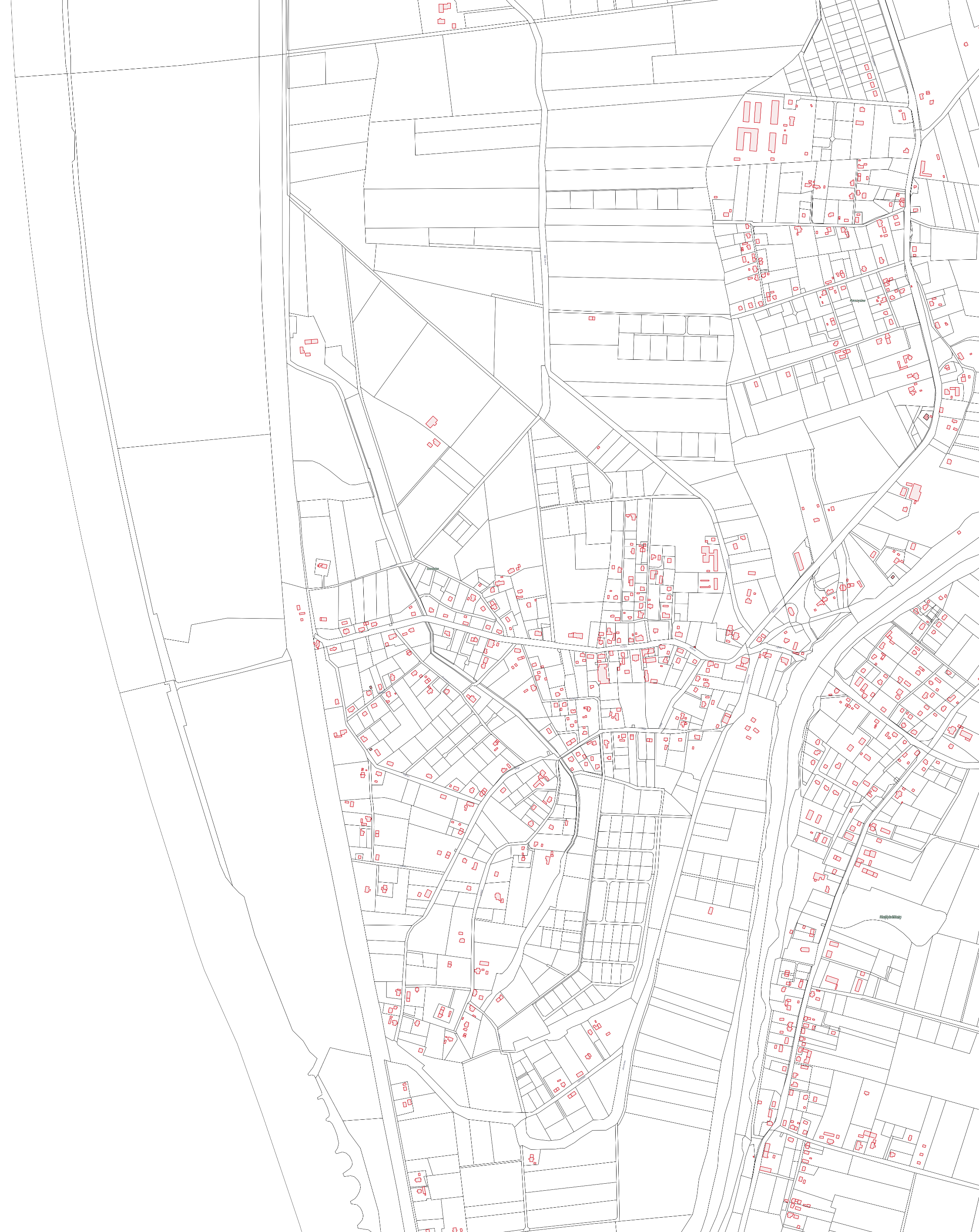 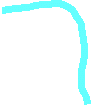 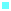 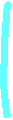 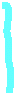 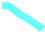 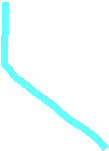 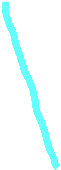 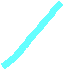 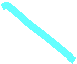 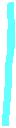 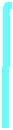 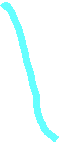 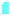 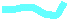 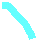 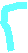 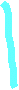 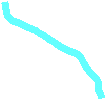 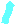 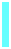 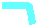 	DREWNICA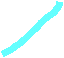 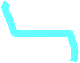 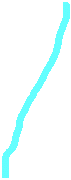 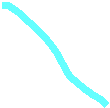 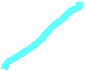 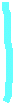 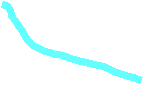 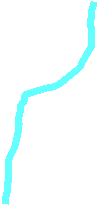 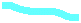 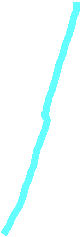 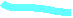 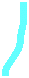 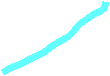 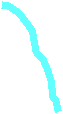 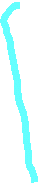 